Religiøse bevegelser i TelemarkTelemark historielag i samarbeid med Telemark Museuminviterer til seminarTelemark Museum 22. april 2023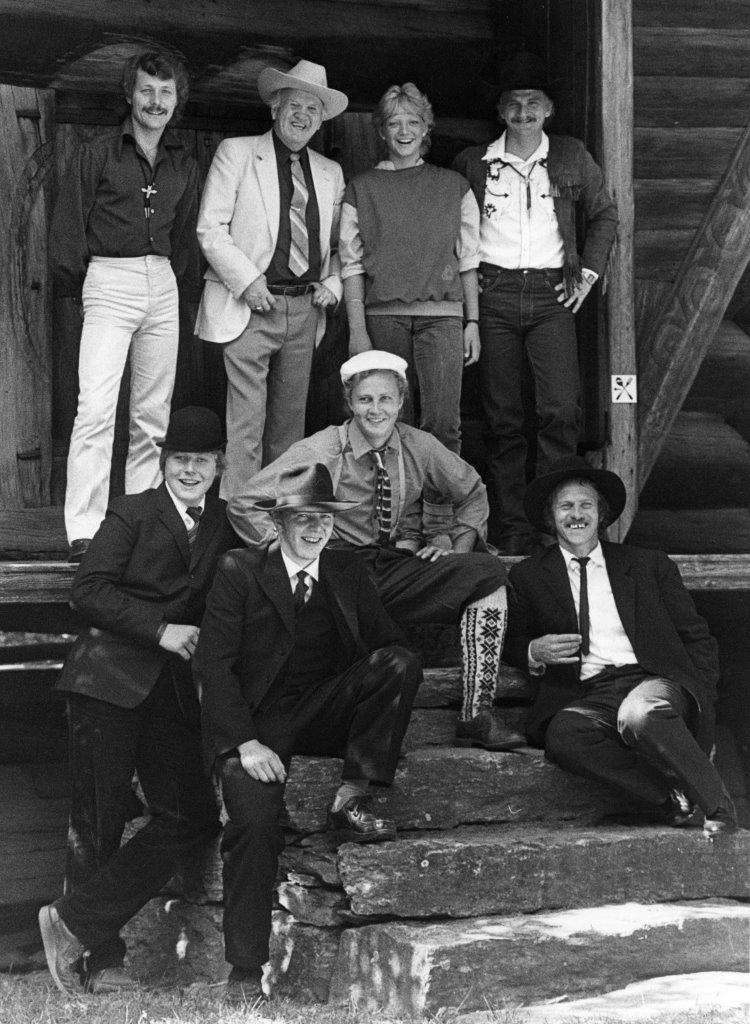 Foto: Samuelsen, Åge m/ensemble foran Volltveit-loftet på Fylkesmuseet, Skien. Telemark Museum.Program: Kl. 09.30: Kaffe og registrering. Kl. 10.00: Velkommen. Kl. 10.15: Bjørg Seland: Synepiken Gunhild og vekkinga i Vrådal.Kl. 10.45: Pause. Kl. 11.00: Eli Morken Farstad: Haugiansk vekking i Telemark. Kl. 11.30: Utdeling av Rikard Berge prisenKl. 12.00: Lunsj.  Kl. 13.00: Dag Kullerud: Skien-landets religiøse smeltedigel på 1850-tallet. Kl. 13.30: Jon Gangdal: «Det er vekkelsesluft over landet». Åge Samuelsen, predikant og entertainer. 14.00: Pause. 14.15: Jørgen Haave: Ibsens ateisme. Kl. 14.45: Nils Ivar Agøy og Tom Nilsen: Kirka er altfor viktig til å overlates til de religiøse – om arbeiderklasse og religion i Telemark. Kl. 15.15: Oppsummering og avslutning.Kl. 15.30: Årsmøte i Telemark historielag.   Påmelding til: Hans Martin Rugstad Hans.M.rugstad@usn.no Seminaravgift: kr. 350,- inkludert lunsj og kaffe. Påmeldingsfrist 15. april. Betales til Vipps: 713730 eller konto 2610 68 68165. Merkes Seminar 2023. 